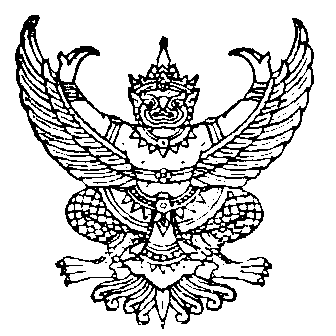 ที่  นศ 74001.1/ว3                               	            ที่ทำการสภาองค์การบริหารส่วนตำบลเขาพระทอง							  อำเภอชะอวด  จังหวัดนครศรีธรรมราช 80180                                                              10  กุมภาพันธ์  ๒๕64เรื่อง  ขอความร่วมมือประชาสัมพันธ์เชิญชวนเข้าร่วมรับฟังการประชุมสภาองค์การบริหารส่วนตำบลเขาพระทอง สมัยสามัญ สมัยที่ 1 ประจำปี  พ.ศ.๒๕64เรียน  กำนันตำบลเขาพระทอง,ผู้ใหญ่บ้านทุกหมู่บ้าน,ผู้อำนวยการโรงเรียนทุกโรงเรียนและผู้อำนวยโรงพยาบาล ส่งเสริมสุขภาพตำบลทุกแห่ง 			ด้วยสภาองค์การบริหารส่วนตำบลเขาพระทอง  ได้กำหนดประชุมสภาองค์การบริหารส่วนตำบล เขาพระทอง สมัยสามัญ สมัยที่ 1 ประจำปี พ.ศ.๒๕64 ในวันอังคาร ที่ 23  กุมภาพันธ์ ๒๕64  เวลา 09.00 น.     ณ ห้องประชุมสภาองค์การบริหารส่วนตำบลเขาพระทองในการนี้สภาองค์การบริหารส่วนตำบลเขาพระทอง จึงขอความร่วมมือท่านประชาสัมพันธ์     เชิญชวนให้ผู้ที่สนใจเข้าร่วมรับฟังการประชุมสภาองค์การบริหารส่วนตำบลเขาพระทอง  		จึงเรียนมาเพื่อโปรดทราบ				           ขอแสดงความนับถือ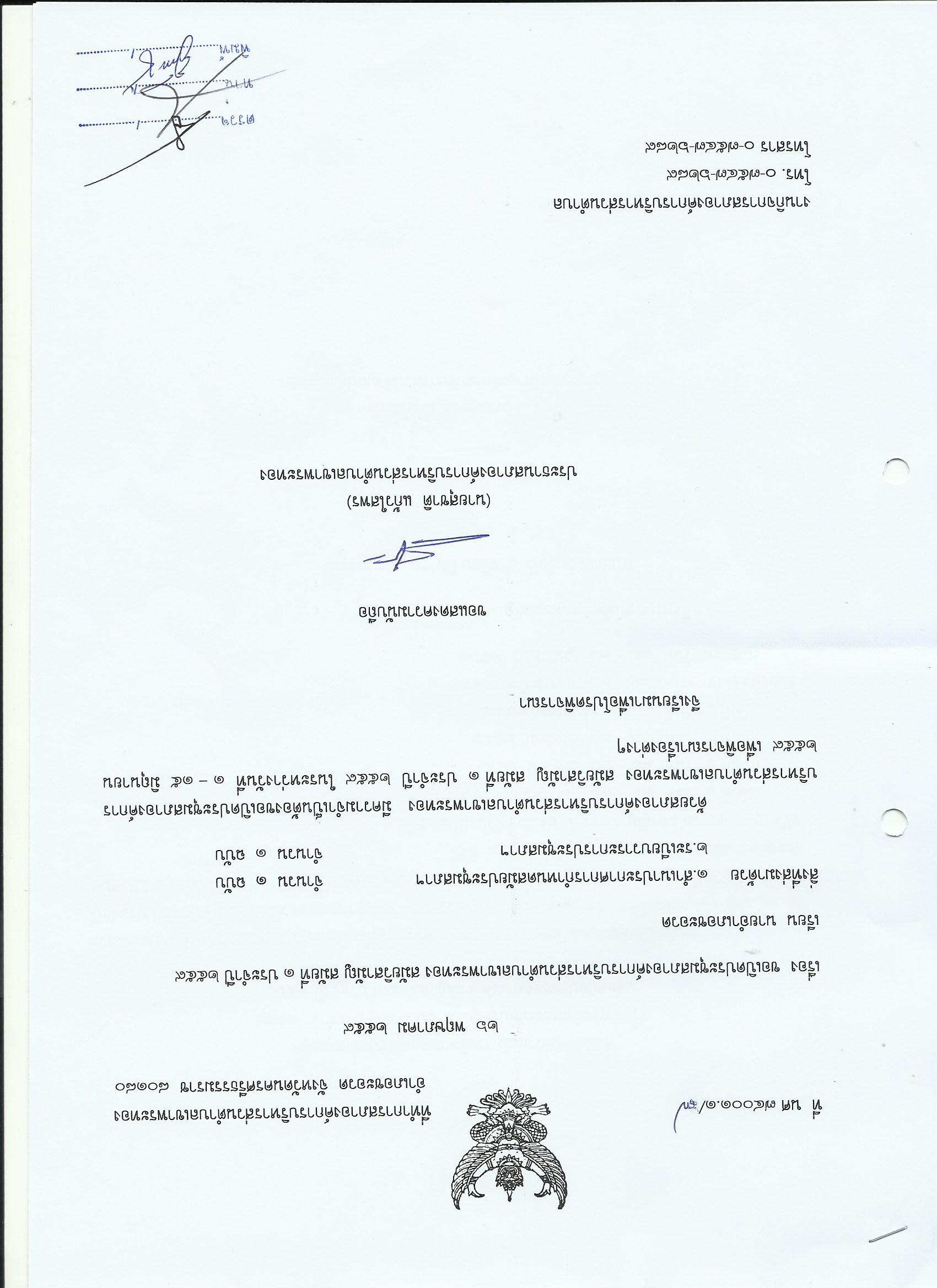            (นายสุชาติ  แก้วใสพร)              ประธานสภาองค์การบริหารส่วนตำบลเขาพระทองงานกิจการสภาองค์การบริหารส่วนตำบล0-7584-5114